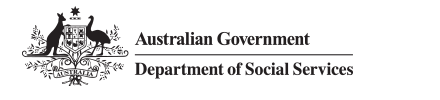 Translated ScriptEnhanced Income Management and the SmartCardEnhanced Income Management can help you manage your money and pay for your essential needs such as rent, food and clothing.You can use your enhanced Income Management account to set up direct debits for bills like rent, electricity and water.You can transfer money to other people’s enhanced Income Management accounts.You will use a SmartCard to access your enhanced Income Management account.To get a SmartCard, you need to visit a Services Australia service centre, participating Agent, or a Traditional Credit Union (TCU) branch if you are a TCU customer.